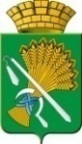 АДМИНИСТРАЦИЯ КАМЫШЛОВСКОГО ГОРОДСКОГО ОКРУГАП О С Т А Н О В Л Е Н И Еот 19.05.2022  № 405Об изъятии земельного участка и находящихся на нем объектов недвижимого имущества для муниципальных нужд в связи с признанием многоквартирного жилого дома по адресу: Свердловская область, город Камышлов, улица Свердлова, дом 52 аварийным и подлежащим сносуВ соответствии с главой VII.I Земельного кодекса Российской Федерации, статьей 32 Жилищного кодекса Российской Федерации, статьей 279 Гражданского кодекса Российской Федерации, Федеральным законом от 06.10.2003 №131-ФЗ «Об общих принципах организации местного самоуправления в Российской Федерации», региональной адресной программой «Переселение граждан на территории Свердловской области из аварийного жилищного фонда в 2019-2025 годах», утвержденной Постановлением Правительства Свердловской области от 01.04.2019 года № 208-ПП, в связи с признанием многоквартирного дома по адресу: Свердловская область, город Камышлов, улица Свердлова, дом 52 аварийным и подлежащим сносу, администрация Камышловского городского округа,ПОСТАНОВЛЯЕТ:Изъять для муниципальных нужд Камышловского городского округа путем предоставления возмещения собственникам:-земельный участок, с кадастровым номером 66:46:0103002:639, общей площадью 2514,0 кв.м. расположенный по адресу: Свердловская область, город Камышлов, улица Свердлова, дом 52, принадлежащий на праве общей долевой собственности собственникам помещений многоквартирного жилого дома;-квартиру № 41 в жилом доме по адресу: Свердловская область, город Камышлов, улица Свердлова, дом 52, с кадастровым номером 66:46:0103002:1798, общей площадью 28,5 кв.м.;-квартиру № 45 в жилом доме по адресу: Свердловская область, город Камышлов, улица Свердлова, дом 52, с кадастровым номером 66:46:0103002:1647, общей площадью 13,1 кв.м.;-квартиру № 46 в жилом доме по адресу: Свердловская область, город Камышлов, улица Свердлова, дом 52, с кадастровым номером 66:46:0103002:1685, общей площадью 22,8 кв.м.;-квартиру № 48 в жилом доме по адресу: Свердловская область, город Камышлов, улица Свердлова, дом 52, с кадастровым номером 66:46:0103002:1660, общей площадью 11,9 кв.м.;-квартиру № 49 в жилом доме по адресу: Свердловская область, город Камышлов, улица Свердлова, дом 52, с кадастровым номером 66:46:0103002:1691, общей площадью 13,1 кв.м.;-квартиру № 50 в жилом доме по адресу: Свердловская область, город Камышлов, улица Свердлова, дом 52, с кадастровым номером 66:46:0103002:1643, общей площадью 31,4 кв.м.;-квартиру № 52 в жилом доме по адресу: Свердловская область, город Камышлов, улица Свердлова, дом 52, с кадастровым номером 66:46:0103002:1661, общей площадью 19,9 кв.м.;-квартиру № 53 в жилом доме по адресу: Свердловская область, город Камышлов, улица Свердлова, дом 52, с кадастровым номером 66:46:0103002:1926, общей площадью 34,7 кв.м.;-квартиру № 56 в жилом доме по адресу: Свердловская область, город Камышлов, улица Свердлова, дом 52, с кадастровым номером 66:46:0103002:1928, общей площадью 24,2 кв.м.;-квартиру № 58 в жилом доме по адресу: Свердловская область, город Камышлов, улица Свердлова, дом 52, с кадастровым номером 66:46:0103002:1800, общей площадью 22,5 кв.м.;-квартиру № 62 в жилом доме по адресу: Свердловская область, город Камышлов, улица Свердлова, дом 52, с кадастровым номером 66:46:0103002:1793, общей площадью 30,6 кв.м.;-квартиру № 65 в жилом доме по адресу: Свердловская область, город Камышлов, улица Свердлова, дом 52, с кадастровым номером 66:46:0103002:1792, общей площадью 49,2 кв.м.;-квартиру № 66 в жилом доме по адресу: Свердловская область, город Камышлов, улица Свердлова, дом 52, с кадастровым номером 66:46:0103002:1700, общей площадью 22,7 кв.м.;-квартиру № 67 в жилом доме по адресу: Свердловская область, город Камышлов, улица Свердлова, дом 52, с кадастровым номером 66:46:0103002:1640, общей площадью 22,2 кв.м.;-квартиру № 69 в жилом доме по адресу: Свердловская область, город Камышлов, улица Свердлова, дом 52, с кадастровым номером 66:46:0103002:1795, общей площадью 52,7 кв.м.;-нежилое помещение № 61 в жилом доме по адресу: Свердловская область, город Камышлов, улица Свердлова, дом 52, с кадастровым номером 66:46:0000000:320, общей площадью 40,2 кв.м.;-нежилое помещение в жилом доме по адресу: Свердловская область, город Камышлов, улица Свердлова, дом 52, с кадастровым номером 66:46:0000000:319, общей площадью 18,6 кв.м.;-нежилое помещение в жилом доме по адресу: Свердловская область, город Камышлов, улица Свердлова, дом 52, с кадастровым номером 66:46:0000000:322, общей площадью 21,8 кв.м.;2. Комитету по управлению имуществом и земельным ресурсам администрации Камышловского городского округа (Макарова Н.Б.) в течение десяти дней со дня подписания настоящего постановления:-направить копию настоящего постановления правообладателям изымаемой недвижимости, в порядке, установленном статьей 56.6 Земельного кодекса Российской Федерации;-направить копию настоящего постановления в Управление Федеральной службы государственной регистрации, кадастра и картографии по Свердловской области;-подготовить и направить собственникам изымаемой недвижимости проект соглашения об изъятии недвижимости в порядке, установленном законодательством Российской Федерации;3. Отделу жилищно-коммунального хозяйства администрации Камышловского городского округа (Семеновой Л.А.) провести мероприятия по определению размера возмещения за изымаемое имущество. 4. Опубликовать настоящее постановление в газете «Камышловские известия» и на официальном сайте администрации Камышловского городского округа в информационно-телекоммуникационной сети «Интернет».5. Контроль за исполнением настоящего постановления возложить на первого заместителя главы администрации Камышловского городского округа Мартьянова К.Е. Глава Камышловского городского округа	       	                                     А.В. Половников